TEHNISKĀ SPECIFIKĀCIJA Nr. TS 1608.4xx v1Seškanšu triecienmuciņatslēgaAttēlam ir informatīvs raksturs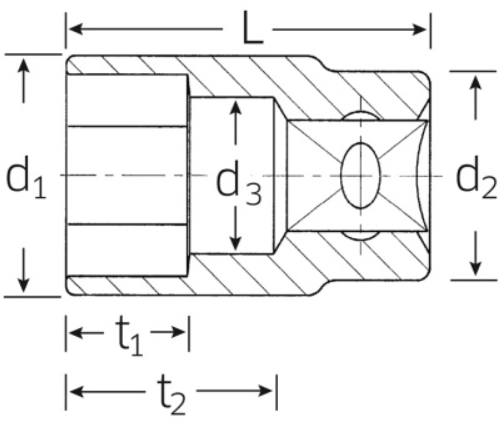 Nr.AprakstsMinimālā tehniskā prasībaPiedāvātās preces konkrētais tehniskais aprakstsAvotsPiezīmesVispārīgā informācijaVispārīgā informācijaVispārīgā informācijaRažotājs (nosaukums, atrašanās vieta).Norādīt informāciju1608.401 Seškanšu triecienmuciņatslēga 8mm  Tipa apzīmējums1608.402 Seškanšu triecienmuciņatslēga 10mm  Tipa apzīmējums1608.403 Seškanšu triecienmuciņatslēga 11mm  Tipa apzīmējums1608.404 Seškanšu triecienmuciņatslēga 12mm  Tipa apzīmējums1608.405 Seškanšu triecienmuciņatslēga 13mm  Tipa apzīmējums1608.406 Seškanšu triecienmuciņatslēga 14mm  Tipa apzīmējums1608.407 Seškanšu triecienmuciņatslēga 15mm  Tipa apzīmējums1608.408 Seškanšu triecienmuciņatslēga 16mm  Tipa apzīmējums1608.409 Seškanšu triecienmuciņatslēga 17mm  Tipa apzīmējums1608.410 Seškanšu triecienmuciņatslēga 18mm  Tipa apzīmējums1608.411 Seškanšu triecienmuciņatslēga 19mm  Tipa apzīmējums1608.412 Seškanšu triecienmuciņatslēga 21mm  Tipa apzīmējums1608.413 Seškanšu triecienmuciņatslēga 22mm  Tipa apzīmējums1608.414 Seškanšu triecienmuciņatslēga 23mm  Tipa apzīmējums1608.415 Seškanšu triecienmuciņatslēga 24mm  Tipa apzīmējums1608.416 Seškanšu triecienmuciņatslēga 27mm  Tipa apzīmējums1608.417 Seškanšu triecienmuciņatslēga 30mm  Tipa apzīmējums1608.418 Seškanšu triecienmuciņatslēga 32mm  Tipa apzīmējumsPreces marķēšanai pielietotais EAN kods, ja precei tāds ir piešķirtsNorādīt vērtībuNorādīt vai, izmantojot EAN kodu, ražotājs piedāvā iespēju saņemt digitālu tehnisko informāciju par preci (tips, ražotājs, tehniskie parametri, lietošanas instrukcija u.c.)Norādīt informācijuParauga piegādes laiks tehniskajai izvērtēšanai (pēc pieprasījuma), darba dienasNorādīt vērtībuStandartiStandartiStandartiAtbilstība standartam: ISO 2725-2:2017 Assembly tools for screws and nuts -- Square drive sockets -- Part 2: Machine-operated sockets ("impact")AtbilstDokumentācijaDokumentācijaDokumentācijaPielikumā, kā atsevišķs fails Iesniegts preces attēls, kurš atbilst sekojošām prasībām: ".jpg" vai “.jpeg” formātā;izšķiršanas spēja ne mazāka par 2Mpix;ir iespēja redzēt  visu produktu un izlasīt visus uzrakstus uz tā;attēls nav papildināts ar reklāmu.AtbilstIzmēriIzmēriIzmēriSeškanšu muciņatslēga 8 mmAtbilstSeškanšu muciņatslēga 10 mmAtbilstSeškanšu muciņatslēga 11 mmAtbilstSeškanšu muciņatslēga 12 mmAtbilstSeškanšu muciņatslēga 13 mmAtbilstSeškanšu muciņatslēga 14 mmAtbilstSeškanšu muciņatslēga 15 mmAtbilstSeškanšu muciņatslēga 16 mmAtbilstSeškanšu muciņatslēga 17 mmAtbilstSeškanšu muciņatslēga 18 mmAtbilstSeškanšu muciņatslēga 19 mmAtbilstSeškanšu muciņatslēga 21 mmAtbilstSeškanšu muciņatslēga 22 mmAtbilstSeškanšu muciņatslēga 23 mmAtbilstSeškanšu muciņatslēga 24 mmAtbilstSeškanšu muciņatslēga 27 mmAtbilstSeškanšu muciņatslēga 30 mmAtbilstSeškanšu muciņatslēga 32 mmAtbilstKonstrukcijaKonstrukcijaKonstrukcijaIzgatavots no leģēta tērauda(Chrome Alloy Steel, gunmetal finish)AtbilstMuciņatslēgas paredzētas mehāniskiem instrumentiemAtbilstAtslēgas galviņas pievienojums ½”AtbilstAtslēgas izmēri mm (milimetros)Atbilst